Myeloproliferative Disorders1 OverviewMyeloproliferative Disorders: a group of closely related conditions charactarised by increased clonal proliferation of different hamopoietic stem cells (RBC, WBC or platelet precursors) in the bone marrow.(myelo- means stem cell ^_^)The proliferation is present in the liver and spleen as well in many cases.Characterized by clonal proliferation of one or more heamopoietic components in the bone marrow, as well as the liver and spleen in many cases.They all have a chromosomal abnormality where chromosome 9 is transformation with chromosome 22, so t(9,22)Non-leukemic myeloproliferative disorders have a mutation by JAK2, especially polycythaemia rubra vera (in 97% of cases), then myelofibrosis (57%) and essential thrombocytotheamia (50%)They include:Polycythaemia rubra veraChronic idiopathic Myelofibrosis.Essential thrombocytheamiaChronic myeloid (myeloproliferative) LeukemiaChronic Granulocytic LeukemiaChronic Myelogenous Leukaemia  "Most Important"Chronic Neutrophilic LeukaemiaChronic Eosinophilic LeukaemiaChronic Myeloproliferative Disease, Unclassifiable (Diagnosis)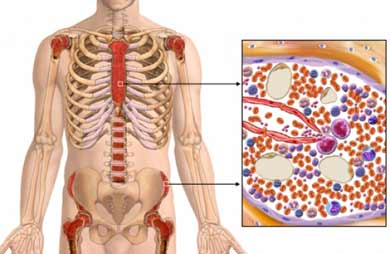 2 PolycytheamiaPolycytheamia: a state of increased heamoglobin concentration (incrased hematocrit or increased packed cell volume, the RBC mass is increased in relation to plasma)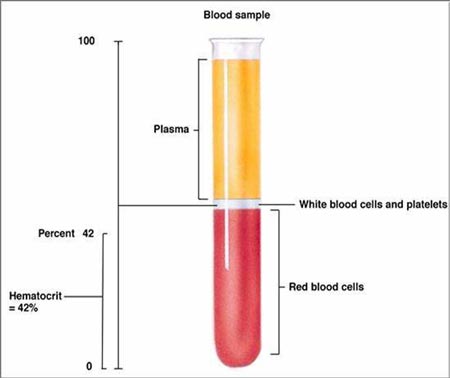 The upper limit for normal hematocrit:Males: 55%Females: 47%Above that is polycythaemia.Classification of PolycytheamiaClassified according to nature of the disease into:Relative: where RBC mass is normal but plasma volume is decreased (also called false or apparent erythrocytosis)E.g. due to dehydration (like in diarrhea)Absolute: there is an increase in RBC masspresence of JAK 2 mutation is significant heresubdivided into:primary polycythemia:can be congenital like in truncation of EPO (erythropoietin receptor)or acquired like in polycythemia rubra verasecondary polycythemia: due to other factors that lead to increased synthesis of erythrocytescan be congenital due to ↑ O2 affinity to Hb, or autonomours high EPO productionOr acquired due to hypoxemia or renal disease.To diagnose a primary polycythemia, first exclude secondary causes.2.1 Polycythaemia rubra veraPolycytheamia Rubra Vera (PRV): a type of polycythaemia that is caused by a clonal malignancy of a marrow stem cell.Characterized by increased RBC count (of course ^_^) as well as increase granulocytes and platelets is many cases.2.1.1 Clinical featuresMore common in elderly.Clinical features develop due to hyperviscosity, hypervolemia or hypermetabolism and include:Headache, lethargy, dyspnoea, blurred vision, weight loss  and night sweats (due to hypermetabolism)Pruritis (itching): (characteristic feature). increases with exposure to warm environment (e.g. after taking a hot bath)Hemorrhage, due to dysfunctional platelets,Particularly in GI, and cereberal vesselsVascular obstruction (or narrowing)Intermettient claudication عرج متقطعHappens due to occlusion in a leg artery so that legs muscles don’t get enough oxygen.Cereberal ischemiaCardiac ischemiaPlethora (fullness of blood) due to increased RBCsconjunctival congestion, red pace.Peptic ulcer (in 5-10% of patients)Splenomegaly (in 75% of patients)Gout due to increased production of uric acid.Hypertension ThrombosisIron deficiency anemia due to hemorrhage or peptic ulcer.There is an iron deficiency that cannot be treated by iron replacement and instead gets worse symptoms by adding iron.2.1.2 Laboratory FindingsBlood parameters 	 Increased hemoglobin, heamtocrit, and blood cells Hemoglobin: 	Male:   >17.5g, 	Female:  >15.5gPacked cell volume (PCV) (hemtocrit):Male:   >55%	Female:   >47%In order to improve the oxygenation of the CNS in a surgery, you have to decrease the heamtocrit before operating.RBC count:	Male:   >6 million/cm3	Female: >5.5 million/cm3.WBC count:	increased, especially neutrophils.Platelet count: increased with defective function.Total red cell mass: Females:  > 36 ml/kg	Male: > 32 ml/kgMeasured by radiolabeled isotopes.Arterial O2 saturation: normal. 	(It is important to differentiate PRV from polycythemia due to hypoxia)Neutrophil alkaline phosphatase (Nap score): an enzyme found in mature neutrophils and segmented neutrophils.Nap score: increases.Serum Uric acid: increaseErythropoietin hormone Level: Normal or decrease. This is important to differentiate from polycythemia secondary to inappropriate erythropoietin e.g. in tumors.Bone Marrow: Hypercellular and hyperactive with increased erythropoiesis.Absent iron storesSerum B12 level: increaseThis happens in myeloproliferative disorders in generalDue to the granulopiosis produce the trancobalamin.PCR: JAK mutationElectrophoresis to roll out secondary polycythemia caused by high affinity metHb. It is usually discovered accidentally2.1.3 ComplicationsThrombosis and hemorrhageMyelofibrosis in 30% of casesAcute leukemia, usually AML type: 15% of cases.2.1.4 TreatmentVenesection: resection of blood out of the body.Used to improve the condition but not cure it.Used at the start of the therapyEspecially before or during surgery.Radioactive phoshphorus (32P)  IVActs as an effective myelosuppressive agent that is concentrated in bone.Chemotherapy to reduce the RBC count & Hemoglobin level.Affect platelets and WBCs as wellHydroxyurea2.2 Secondary Polycythemia2.2.1 CausesIdiopathic: no increase in erythropoietin, but different features than PRV.Increased erythropoietin:Compensatory: due to hypoxia, lung disease, cardiac disease, high altitudes, smoking or high affinity hemoglobin (methemoglobinemia)  all these events cause a compensatory increase in erythropoietin (feedback mechanism).N.B. if the affinity of hemoglobin is increased to oxygen, the oxygen will stay bound to hemoglobin and will not be released to tissues.Inappropriate: in tumors that produce eryhtroprotein.e. g. hepatocellular carcinoma, cerebellar hemangioma, massive uterine fibroids Renal disease: renal artery stenosis, renal carcinoma, renal cysts.Chronic Myelogenous LeukaemiaAlso called chronic granulocytic leukemia or chronic myelocytic leukemmiaSee acute leukemia lecture for divisions of leukemiaIt is a type of chronic leukemia affecting myeloid precursors, characterized by malignant increase in body granulocytes.Clinical Features: Seen in young and middle age. AnemiaSplenomegalySymptoms due to the raised metabolic rateE.g. Haemorrhagic Manifestations, especially bruising (due to platelet dysfunction )Weight loss, anorexia, pallor, dyspnea, lethargy.Gout.Acute abdominal pain ( mimic appendicitis )Bone or joint painsMenstrual disturbances ( due to infiltrate in the ovaries )Neurological symptoms ( due to infiltrate in the CNS )Priapism ( painful benign erection of the penis , also occur with Sickle cell anemia )Skin disorderDisturbances of vision or hearingAccidental finding on routine examination.Laboratory Features:Peripheral Blood: Leukocytosis (50 × 109 - 300 × 109  ).Deferential count of WBC shows mature and immature forms. Most of the cells are neutrophils "segmented" and myelocytes ( metamylocytes & promylocytes ) .Increased eosinophils and basophils.Increased plateletsAnemiaNeutrophil Alkaline Phoshpatase (NAP): decreased ( Only in CML & PNH )Important of differentiate CML from a leukemoid reaction which shows increase (NAP) score.√ PNH : paroximal nocturnal hemoglobinourea ( pre-leukaemic state )Serum B12 and B12 binding capacity: increasedBone marrow Examination: Hyper cellular with increase granulocytic proliferation.  chromosome:	-  Positive in 90 – 95 cases CML                √ diagnostic & +ve in 95% of cases	- t (9,22) translocation between chromosome 9 and 22	- Associated with good prognosis.C-abl Oncogene: Cellular oncogene.100% +ve in CMLt(9,22)It forms chimerical gene with the BCR "B cell receptor" on 22.This gene codes for a chimerical m- RNA  formation of an abnormal chimerical protein. ( ↑ Tyrosine activity )Treatment :Hydroxuurea :Reduce the count. Not cure the diseaseShort-time actingα-INF :trial causes pliladelphia negativityif stop the treatment   comebackhelpful in chronic phaseGlivec :Tyrosine kinase inhibitorResistance is developingBone Marrow transplantation :From twins or the patient itself